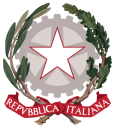 Istituto di Istruzione Secondaria Superiore "Archimede"Via Sipione, 147 - 96019 Rosolini (SR)  Tel.0931/502286 – Fax: 0931/850007e-mail: sris017003@istruzione.it - sris017003@pec.istruzione.it C.F. 83001030895 - Cod. Mecc. SRIS017003Codice Univoco Ufficio: UF5C1Ywww.istitutosuperiorearchimede.edu.itPIANO LAVORO FUNZIONE STRUMENTALE A.S. 2019/2020Il/La sottoscritto/a ……………......................................................... nato/a  a________________ (___) il………………………… docente di ....................…………………………a seguito della nomina per ricoprire l’incarico di Funzione Strumentale (indicare la definizione)_________________________________________________________________Propone il piano di lavoro annuale seguente (Lo spazio delle caselle del format ha valore indicativo)Descrizione dell’attività progettuale da realizzare:Firma docente______________________Obiettivi e Finalità  Metodi e Mezzi (brochure, conferenze, visite guidate, open day, manifestazioni, eventi, corsi di recupero, altro)Attività e Prodotti (Stesura Circolari, Calendario incontri, PPT, Video, Altro)Periodo ed ore da dedicare (Progettazione: Incontri di commissione - Incontri con DS - Incontri con esterni – Supporto alla F.S.)Contatti con i referenti delle altre Funzioni Strumentali Firma docente______________________Attività formative (Partecipazione a corsi o seminari specifici di formazione)Interazione del progetto (consigli di classe, docenti, altre scuole, genitori, famiglie, studenti, strutture del territorio, stipula di reti o protocolli di intesa)Verifica periodica e adeguamento del programma di lavoro (eventuale)DOCENTI DÌ CUI SI RICHIEDE IL SUPPORTO PER LO SVOLGIMENTO DELL’INCARICO(indicare il nominativo di almeno un docente per ogni indirizzo di studio dell’Archimede)Rosolini, lì_________________Firma docente___________________________________Riservato All’Ufficio (protocollo)Al Dirigente dell'I.I.S.S."Archimede"  Rosolini (SR)